О внесении изменений в постановление администрации Екатериновского сельского поселения Щербиновского района от 27 октября 2020 г. № 136 «Об утверждении муниципальнойпрограммы Екатериновского сельского поселения Щербиновского района «Управление муниципальным имуществом Екатериновского сельского поселения Щербиновского района»В целях уточнения расходования средств в рамках муниципальной 
программы Екатериновского сельского поселения Щербиновского района 
«Управление муниципальным имуществом Екатериновского сельского поселения Щербиновского района» п о с т а н о в л я ю:1. Утвердить изменения в постановление администрации Екатериновского сельского поселения Щербиновского района от 27 октября 2020 г. 136 «Об утверждении муниципальной программы Екатериновского сельского поселения Щербиновского района «Управление муниципальным имуществом Екатериновского сельского поселения Щербиновского района» согласно приложению к настоящему постановлению.2. Признать утратившим силу постановление администрации Екатериновского сельского поселения Щербиновского района от 22 декабря 2021 г. № 131 «О внесении изменения в постановление администрации Екатериновского сельского поселения Щербиновского района от 27 октября 2020 года № 136 «Об утверждении муниципальной программы Екатериновского сельского поселения Щербиновского района «Управление муниципальным имуществом Екатериновского сельского поселения Щербиновского района».3. Отделу по общим и правовым вопросам администрации Екатериновского сельского поселения Щербиновского района (Белая Г.Н.):1) разместить настоящее постановление на официальном сайте администрации Екатериновского сельского поселения Щербиновского района;2) официально опубликовать настоящее постановление в периодическом печатном издании "Информационный бюллетень администрации Екатериновского сельского поселения Щербиновского района".24. Постановление вступает в силу на следующий день после его официального опубликования. Глава Екатериновского сельскогопоселения Щербиновского района                                                    Л.И. Нестеренко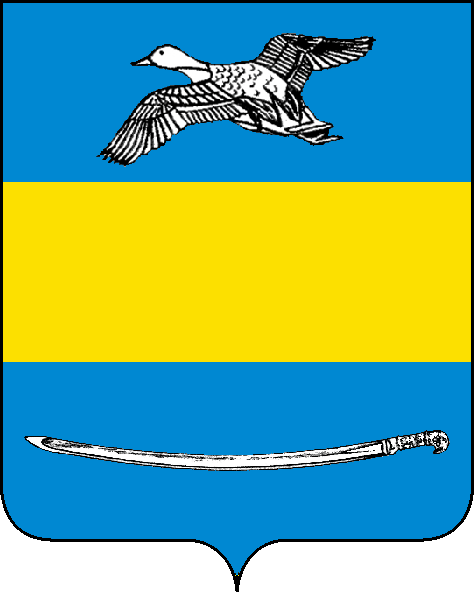 АДМИНИСТРАЦИЯ ЕКАТЕРИНОВСКОГО СЕЛЬСКОГО ПОСЕЛЕНИЯЩЕРБИНОВСКОГО РАЙОНАПОСТАНОВЛЕНИЕАДМИНИСТРАЦИЯ ЕКАТЕРИНОВСКОГО СЕЛЬСКОГО ПОСЕЛЕНИЯЩЕРБИНОВСКОГО РАЙОНАПОСТАНОВЛЕНИЕ                    от_____________           №___________село Екатериновкасело Екатериновка